ИВАНОВСКАЯ ОБЛАСТЬАДМИНИСТРАЦИЯ ЮЖСКОГО МУНИЦИПАЛЬНОГО РАЙОНАПОСТАНОВЛЕНИЕот                          г. N   О внесении изменений в постановление Администрации Южского муниципального района от 10.03.2020 № 170-п «Об утверждении порядка расходования и учета средств, выделяемых из областного бюджета бюджету Южского муниципального района на организацию питания обучающихся 1-4 классов в муниципальных общеобразовательных организациях Южского муниципального района из малоимущих семей и Порядка предоставления бесплатного питания учащимся 1-4 классов муниципальных общеобразовательных учреждений  из малоимущих семей»В соответствии с Указом Губернатора Ивановской области от 17.03.2020 № 23-уг «О ведении на территории Ивановской области режима повышенной готовности», Администрация Южского муниципального района постановляет:Внести в постановление Администрации Южского муниципального района от 10.03.2020 № 170-п «Об утверждении порядка расходования и учета средств, выделяемых из областного бюджета бюджету Южского муниципального района на организацию питания обучающихся 1-4 классов в муниципальных общеобразовательных организациях Южского муниципального района из малоимущих семей и Порядка предоставления бесплатного питания учащимся 1-4 классов муниципальных общеобразовательных учреждений  из малоимущих семей» следующие изменения: Пункт 3 Порядка предоставления бесплатного питания учащимся 1 - 4 классов муниципальных общеобразовательных учреждений из малоимущих семей  изложить в новой редакции:«3. Предоставление бесплатного питания учащимся 1 - 4 классов из малоимущих семей производится в учебные дни фактического посещения обучающихся муниципальных общеобразовательных учреждений. В случае  реализации образовательных программ с применением исключительно электронного обучения, дистанционных образовательных технологий в условиях режима повышенной готовности питание может предоставляться за период учебных дней»Настоящее постановление вступает в силу с момента подписания и распространяется на правоотношения, возникшие с 06.04.2020 года.Опубликовать настоящее постановление в официальном издании "Правовой Вестник Южского муниципального района".Глава Южского муниципального района                         В.И. ОврашкоЛИСТ СОГЛАСОВАНИЯк проекту муниципального правового актаадминистрации Южского муниципального районаО внесении изменений в постановление Администрации Южского муниципального района от 30.03.2015 № 210-п «Об организации питания учащихся 1-11 классов из многодетных семей, обучающихся в муниципальных общеобразовательных учреждениях»Проект согласован:Исп: Бесшапошникова Е.В.Дата поступления проектаДата визирования проектаДолжность, фамилия и инициалыПодписьЗамечание (примечание) Заместитель Главы администрации района, начальник отдела правового обеспечения, муниципальной службы и контроля Еличева Т.А.Заместитель Главы администрации района по социальным вопросам Гагаева Н.А.Начальник отдела образования администрации района Бесшапошникова Е.В.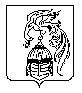 